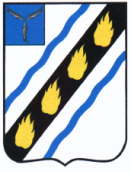 АДМИНИСТРАЦИЯСОВЕТСКОГО МУНИЦИПАЛЬНОГО РАЙОНАСАРАТОВСКОЙ ОБЛАСТИПОСТАНОВЛЕНИЕот  16.06.2020    № 297                                                                                       р.п. СтепноеВ связи с произошедшими организационно-кадровыми изменениями, руководствуясь Законом Саратовской области от 04.05.2009 №41-ЗСО «Об административных комиссиях и наделении органов местного самоуправления государственными полномочиями по образованию и обеспечению деятельности административных комиссий», Уставом Советского муниципального района, администрация Советского муниципального района ПОСТАНОВЛЯЕТ:1. Внести в приложение к постановлению администрации Советского    муниципального района от  26.08.2014  №  808  «О создании административной комиссии в Советском муниципальном районе» (с изменениями от 17.10.2014 № 1035, от 16.06.2015 № 477, от 28.08.2015 № 644, от 24.11.2015 № 896,                      от 11.05.2016 № 205, от 27.03.2017 № 161, от 15.05.2017  № 260, от 20.11.2017 № 648, от 03.05.2018 № 225, от 29.06.2018 № 326, от 04.10.2018 № 569,                       от 12.10.2018  № 588, от 25.01.2019 № 29, от  30.05.2019 № 286, от 22.08.2019             № 502, от 10.02.2020 № 67, от 02.03.2020 № 102) следующие изменения:              1.1. Вывести из состава административной комиссии Кузнецову Ирину Николаевну, секретаря административной комиссии.1.2. Ввести в состав административной комиссии Симину Анжелику Евгеньевну, главного специалиста правового отдела администрации Советского муниципального района, секретарем административной комиссии.  2. Настоящее постановление вступает в силу со дня его официального опубликования.Глава Советскогомуниципального района                                                                    С.В. ПименовБарышев К.В.5-00-44О внесении изменений в постановление администрации Советского муниципального района от 26.08.2014 № 808